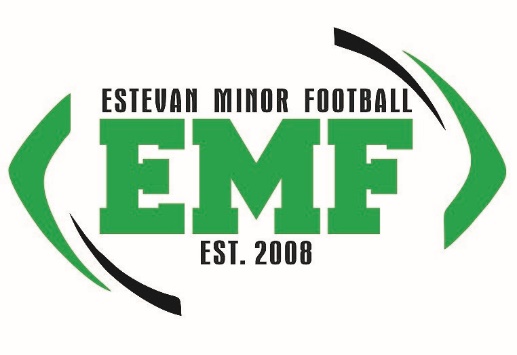 Estevan Minor Football Coaches ApplicationPlease return to emfmort@gmail.com when completedPlease check division of interest:Atom_______   Pee Wee________       Bantam_______	Female Team______ Flag Football_____Please mark (x) beside every positional coach job you’d be interested in:Head Coach___		Offence Coordinator___	Defense Coordinator___Offence line___		Wide Receivers___		Quarterbacks___	                                                 Running Backs___     	Defense Line___	             Linebackers___Defensive Backs/Safety___	    Special Teams Coach___    Trainer___	    Manager___					         Do You Have Children Playing?Coaching or Youth Related Certifications :Coaching Experience:How would you describe yourself as a youth sports coach? What is your coaching philosophy?(winning, having fun, discipline, team work, etc…)Describe your previous work with children: Please list other skills, playing experience, or other experiences which qualify you as a youth coach: Have you ever been formally disciplined from a youth sports program either as a coach, parent, or observer?  If so, please explain the disciplinary action, organization, and date.All coaches applications are held in strictest confidentiality with the Estevan Minor Football OrganizationAll coaches will require a Criminal Record Check (available at Estevan Police Service or RCMP detachment)All applicants will be notified for interview with Estevan Minor Football Coaches Committee2019 Estevan Coaches Committee:Kevin Mortenson 1-306-421-3377Pat Ford 1-306-421-9233Bill Paulson 1-306-421-7861Child’s NameChild’s TeamDate of BirthChild’s NameChild’s TeamDate of BirthOrganization:Date Obtained:Organization:Date Obtained:Organization:Date Obtained:OrganizationTeamPositionFrom Date to DateOrganizationTeamPositionFrom Date to DateOrganizationTeamPositionFrom Date to DateOrganizationTeamPositionFrom Date to Date